.RIGHT HEEL JACK, TOUCH, CROSS, LEFT HEEL JACK, TOUCH, CROSSSTEP BACK, ¼ TURN LEFT, RIGHT SHUFFLE, LEFT KICK BALL-CHANGE, LEFT KICK OUT-OUTBUMP HIPS TO RIGHT, HIPS TO THE LEFT, RIGHT KICK & CROSS ROCK ¼ TURN LEFTRIGHT SHUFFLE, STEP LEFT ½ PIVOT, STEP LEFT ¼ PIVOT, STEP FORWARD, TOUCHREPEATC Ya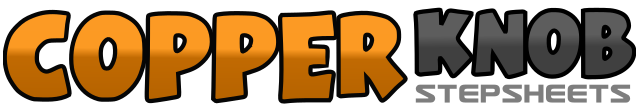 .......Count:32Wall:4Level:Intermediate.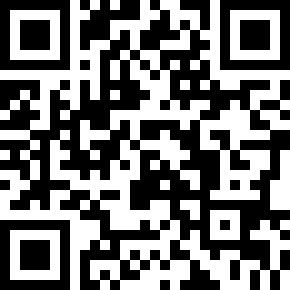 Choreographer:Rachael McEnaney (USA)Rachael McEnaney (USA)Rachael McEnaney (USA)Rachael McEnaney (USA)Rachael McEnaney (USA).Music:Bye Bye - Jo Dee MessinaBye Bye - Jo Dee MessinaBye Bye - Jo Dee MessinaBye Bye - Jo Dee MessinaBye Bye - Jo Dee Messina........&1Step back on right foot, touch left heel forward&2Step left foot in place, touch right toe next to left3-4Touch right toe out to right side, cross right foot in front of left&5Step back on left foot, touch right heel forward&6Step right foot in place, touch left toe next to right7-8Touch left toe out to left side, cross left foot in front of right9-10Step right foot back, step left foot to left side making a ¼ turn to the left11&12Step right foot forward, step left foot next to right, step right foot forward13&14Kick left foot forward, step ball of left foot in place, step right foot in place15&16Kick left foot forward, step left foot to left side, step right foot to right side17-18Bump hips to the right twice19-20Bump hips to the left twice (weight on left foot)21&22Kick right foot forward to right diagonal, step right foot to right side, cross left foot over right23-24Rock right foot out to right side, rock and return the weight to the left foot making a ¼ turn to the left25&26Step right foot forward, step left foot next to right, step right foot forward27-28Step left foot forward, pivot ½ turn to the right (12:00)29-30Step left foot forward, pivot ¼ turn to the right (3:00)31-32Step left foot forward, touch right toe next to left